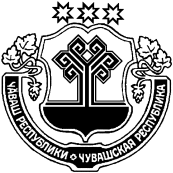 О внесении изменений в решение Собрания депутатов Малобуяновского сельского поселения от 26.12.2016 года N 1 "Об утверждении Правил землепользования и застройки Малобуяновского сельского поселения Шемуршинского района Чувашской Республики"Собрание депутатов Малобуяновского сельского поселения Шемуршинского района Чувашской Республики  решило:          Внести в решение Собрания депутатов Малобуяновского сельского поселения от   26   декабря 2016 года   №1  «Об утверждении  Правил землепользования и застройки   Малобуяновского сельского поселения Шемуршинского района Чувашской   Республики»  (с изменениями, внесенными решениями Собрания депутатов Малобуяновского сельского поселения от 29.04.2019 года  №4, от 10.08.2021 года №1) – (далее Правила)  следующие изменения:   Пункт 11 статьи 43 изложить в следующей редакции:            2. Настоящее решение вступает в силу после официального опубликования в периодическом печатном издании "Вести Малобуяновского сельского поселения" и подлежит размещению на официальном сайте администрации Малобуяновского сельского поселения Шемуршинского района Чувашской Республики..Председатель Собрания депутатовМалобуяновского сельскогопоселения Шемуршинского района			    		          И.Н. АнтоноваГлава Малобуяновского сельского поселения Шемуршинского района Чувашской Республики                                            С.В. Кузнецов ЧЁВАШ РЕСПУБЛИКИШЁМЁРШЁ РАЙОН,ЧУВАШСКАЯ РЕСПУБЛИКА ШЕМУРШИНСКИЙ РАЙОН ПУЯНКАССИ ЯЛ ПОСЕЛЕНИЙ,Н ДЕПУТАТСЕН ПУХЁВ, ЙЫШЁНУ«15» сурла 2022 =. № 3  Пуянкасси ял.СОБРАНИЕ ДЕПУТАТОВ МАЛОБУЯНОВСКОГО СЕЛЬСКОГО ПОСЕЛЕНИЯ РЕШЕНИЕ           «15» августа 2022г. № 3деревня Малое Буяново 111.18Обеспечение сельскохозяйственного производства     1   мин. 0,001   60     1